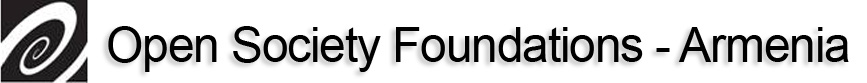 “Challenges of Digital Switchover in Armenia”Public Discussion and Working Meeting16 December, 2014Yerevan, ArmeniaBest Western Congress Hotel, Ball Room AGENDA10:45 – 11:0011:00 – 11:10 Registration of ParticipantsPUBLIC DISCUSSION Opening RemarksLarisa Minasyan, Executive Director, Open Society Foundations – Armenia  11:10 – 13:00Legislative and Social Problems of Digital Switchover and Possible Solutions  Ashot Melikyan, Chairman, Committee to Protect Freedom of ExpressionTechnical Implementation and Problems of Digital Switchover Andranik Markosyan, Digitalization Expert Political Context of Digital SwitchoverLevon Barseghyan, Chairman, Journalists’ Club “Asparez” Digital Switchover and Future of the Regional Broadcasters Narine Avetisyan, Director, Lori TVKachik Danielyan, Director, ALT TVDigital Switchover in Ukraine; Digital Broadcasting in the RegionsKateryna Myasnykova, Executive Director, Independent Association of Broadcasters (Ukraine) Olga Bolshakova, Head of Advocacy Center, Independent Association of Broadcasters (Ukraine) Digital Switchover and Legislative Regulations in Georgia; Digital Switchover of the Regional Broadcasters and Operation of Private Multiplexes in the Regions   Natia Kuprashvili, ‎Executive Director, Georgian Association of Regional Broadcasters (Georgia) Ucha Seturi, Expert in Media and Telecommunications Law, Institute for Development of Freedom of Information (Georgia)13:00 – 13:30 13:30 – 14:3014:30 – 17:00Q&ALunchWORKING MEETING